ΣΧΟΛΗ ΕΠΙΣΤΗΜΩΝ ΥΓΕΙΑΣ    					            ΤΜΗΜΑ ΝΟΣΗΛΕΥΤΙΚΗΣ ΘΕΣΣΑΛΟΝΙΚΗΣ					            ΑΛΕΞΑΝΔΡΕΙΑ ΠΑΝΕΠΙΣΤΗΜΙΟΥΠΟΛΗΕΛΛΗΝΙΚΗ ΔΗΜΟΚΡΑΤΙΑ  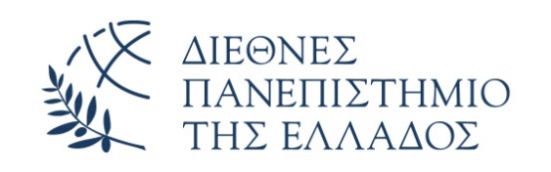 ΑΙΤΗΣΗΕΠΩΝΥΜΟ ………………………………………ΟΝΟΜΑ …………………………………………..ΠΑΤΡΩΝΥΜΟ …………………………………..ΔΙΕΥΘΥΝΣΗ ……………………………………..………………………………………………………….ΤΗΛΕΦΩΝΟ ……………………………………..EMAIL: ……………………………………………..ΠΤΥΧΙΟΥΧΟΣ ΤΜΗΜ. Ή ΣΧΟΛΗΣ: ……..………………………………………………………….Ημερομηνία: ……………………………………ΠΡΟΣτη Γραμματεία του Τμήματος Νοσηλευτικής Θεσσαλονίκης         Παρακαλώ επιθυμώ να συμμετάσχω στις κατατακτήριες εξετάσεις του Τμήματος Νοσηλευτικής Θεσσαλονίκης της Σχολής Επιστημών Υγείας του Διεθνούς Πανεπιστημίου της Ελλάδος.Συνημμένα καταθέτω:Πιστοποιητικό ΑποφοίτησηςΦωτοαντίγραφο Αστυνομικής Ταυτότητας Ο/Η ΑΙΤΩΝ/ΟΥΣΑ                  ……………………………………..                                                      